SCHEDA DI ISCRIZIONE PER LA GIORNATA FORMATIVA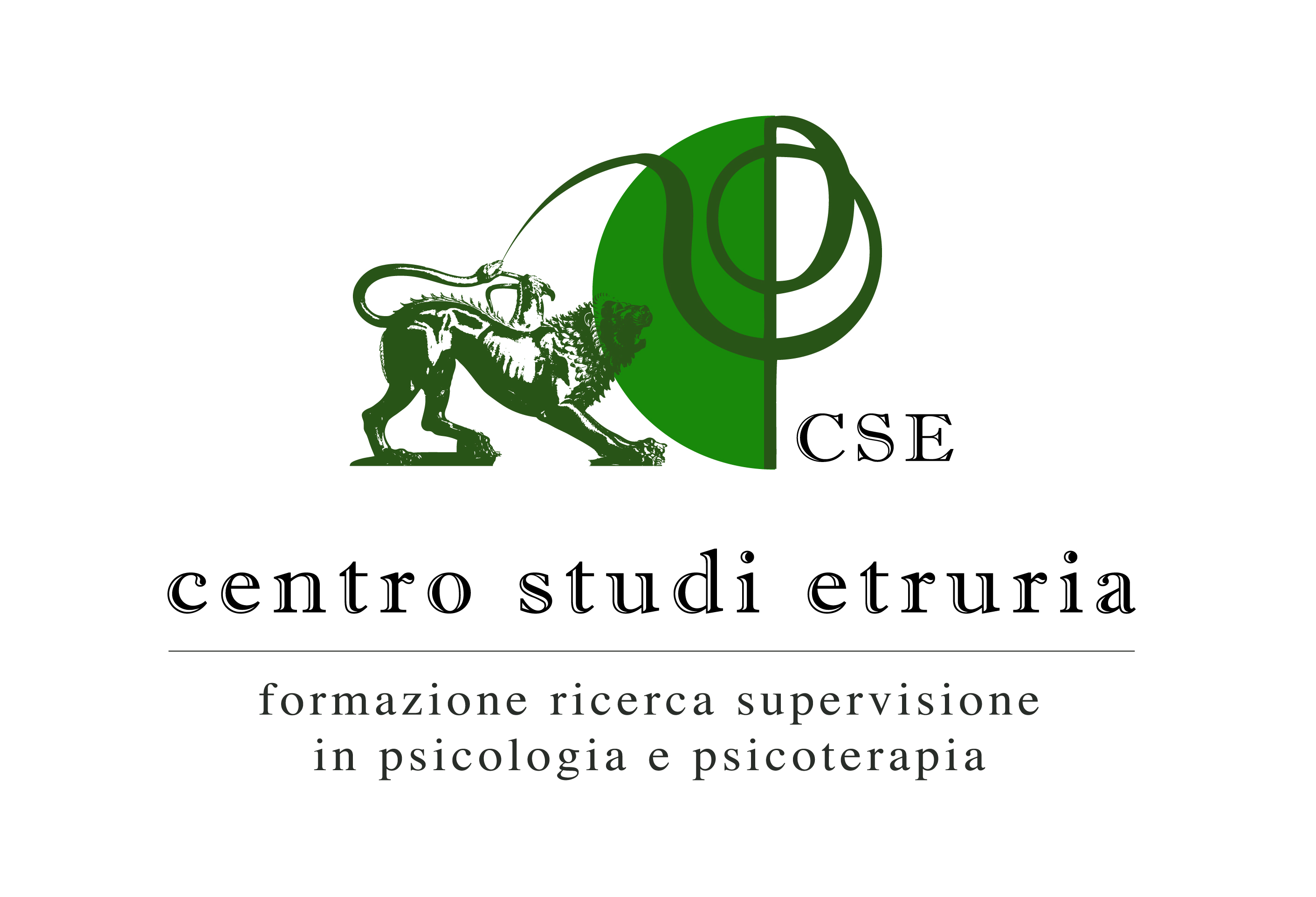 “IL LUTTO TRA FISIOLOGIA E FISIOPATOLOGIA” A cura del Prof. A. OnofriDATA: 20 gennaio 2018   LUOGO: AREZZOAd ogni scheda di registrazione deve corrispondere l’iscrizione di 1 partecipante. Si prega di:Compilare la scheda in STAMPATO MAIUSCOLO ben leggibile in tutte le sue partiInviare la scheda e copia del bonifico via e-mail  centrostudietruria17@gmail.com POSTI LIMITATI: ISCRIZIONI fino a esaurimento postiCOSTI: 120€ più iva al 22% (146,40€ tot) per Psicologi, Psicoterapeuti, Medici, Psichiatri RIDUZIONI: 100€ più iva al 22% (122€ tot) per Specializzandi, Soci ASCOM, Soci IL Lumicino e ISCRIZIONI ENTRO domenica 14 GENNAIO: Le coordinate del conto corrente a cui inviare il bonifico sono le seguenti:Banca:           BNLBeneficiario: CENTRO STUDI ETRURIACausale:         Iscrizione Formazione LUTTO + cognome del partecipante       IBAN :          IT44O0100502802000000002094 Professione (Laurea conseguita) _____________________________________________________________Disciplina (Specializzazione)________________________________________________________________Nome: _________________________ Cognome: _________________________Indirizzo: ___________________________________Cap: _____________Città: ___________Provincia___Tel.:__________________  e-mail: __________________________________________________________Luogo e data di nascita: ___________________________________________________________________Codice Fiscale: __________________________________ P.I. :  ___________________________________Sono interessato ai crediti ECM:                    SI                                NO                  Ho diritto alla riduzione della quota in qualità di:  SOCIO ASCOM         SOCIO IL LUMICINO          SPECIALIZZANDO           ISCRITTO ENTRO IL 14 GENNAIODati intestazione fattura obbligatori (se diversi da quelli sopra indicati)Fattura intestata a: _________________________________________________________________Codice Fiscale/P.I.: ________________________________________________________________Indirizzo: ________________________________________________________________________Cap: ________________ Città:  ________________________Provincia:______________________Il sottoscritto si impegna al pagamento dell’intera quota di iscrizione iva inclusa (146,40€ tariffa intera, 122€ tariffa ridotta per gli aventi diritto) secondo le modalità di pagamento indicate.Eventuali variazioni di orario, data o docente per cause non imputabili al Centro Studi Etruria non potranno essere oggetto di rinuncia o rimborso.PrivacyCon la presente autorizzo il Centro Studi Etruria e terzi alla gestione dei dati personali esclusivamente per scopi connessi alla partecipazione al corso. In qualsiasi momento potrò avere accesso ai miei dati, chiederne la modifica o la cancellazione oppure oppormi al loro utilizzo scrivendo a: Centro Studi EtruriaVia XXV Aprile 20 Arezzo 20centrostudietruria17@gmail.com Data___/___/_____                                                         Firma: ____________________________________